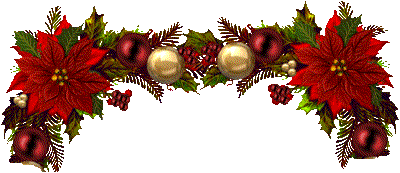 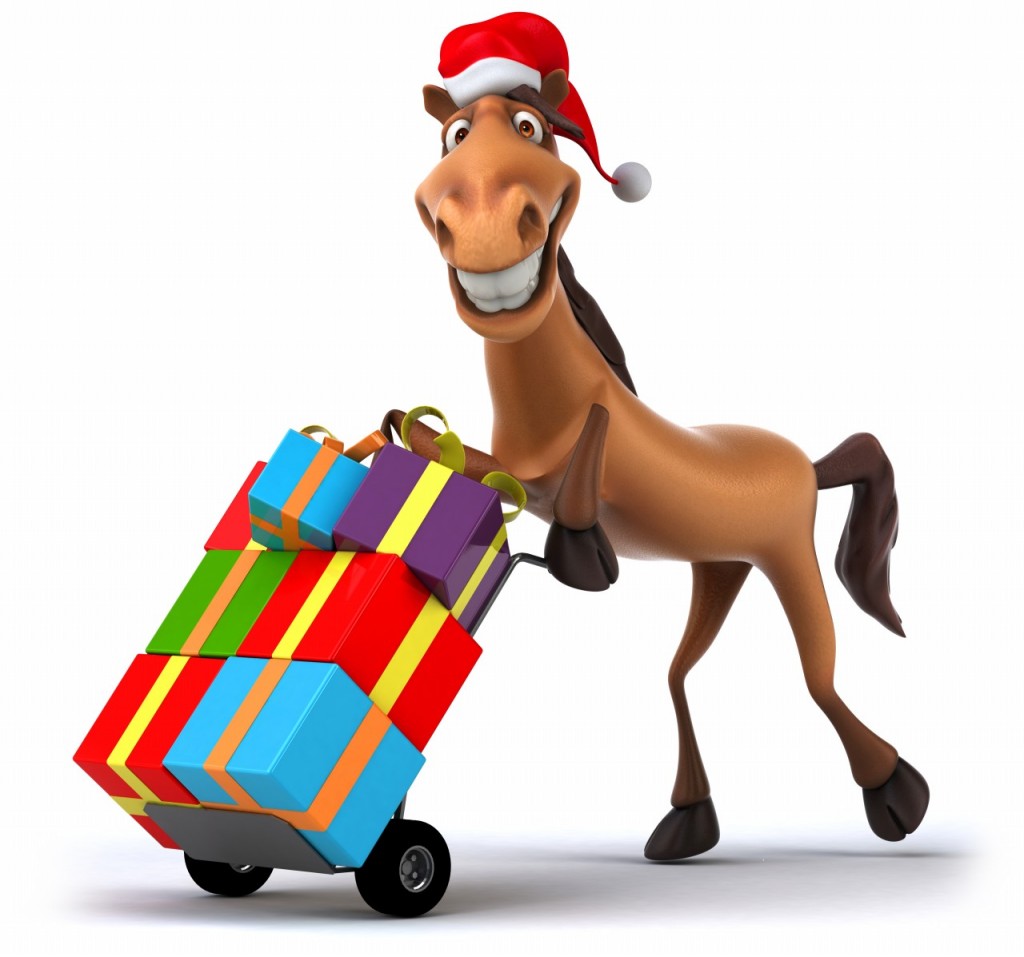                                 CASAL NAVIDAD 2023DIAS: 21/22/27/28/29 DICIEMBRE Y 2/3/3/5 ENEROVEN A DISFRUTAR DE NUESTRO CASAL Y APRENDE TODO SOBRE EL MUNDO DE LOS CABALLOS, CONOCE TODAS LAS DISCIPLINAS Y DISFRUTA MONTANDO.Casal Escuela 09:00 a 17:00  Equitación base en todas las disciplinas, gincana con caballos, y muchas más actividades.Dias 21/22/27/28/29 180€ (alumnos escuela 150€)Días 2/3/4/5 144€ (alumnos escuela 100€)                  Descuento del 10% reservando todos los días PLAZAS LIMITADAS POR ORDEN DE RESERVA, SE DEBE ABONAR 50% PARA FORMALIZAR LA RESERVAEL IMPORTE DE LA RESERVA NO SERA DEVUELTO SI EL ALUMNO NO FORMALIZA SU INSCRIPCIÓN, SALVO CAUSA MÉDICA QUE LO JUSTIFIQUE.PARA LOS ALUMNOS QUE NO ESTÁN FEDERADOS SE DEBE CONTRATAR UN SEGURO DE RC CON LA FEDERACIÓN NO INCLUIDO EN EL PRECIO DEL CASAL.Alumno:FECHA NACIMIENTO                                                    TARJETA SANITARIADATOS DEL TUTOR:NOMBRE Y APELLIDO TUTORDNI TUTOR                                                    TEL DE CONTACTO TUTOR Dias 21/22/27/28/29  diciembre         SERVICIO ENTRADA A LAS 08:30 (COSTE 5€)  Días 2/3/4/5 enero 		            SERVICIO ENTRADA A LAS 08:30 (COSTE 5€) IMPORTE TOTAL:                                                  SEMANAS  X                        €   =                         € INGRESADO EN CONCEPTO DE RESERVA LA CANTIDAD DE __________€  (50% del total) ENLA CUENTA Nº ES54 0081 0264 4500 0163 9068 CON REF: nombre del alumnoAdjuntar comprobante bancario a la solicitud en caso de transferencia en cuenta               Tutor						               Club Hípic VallèsEN BARBERA DEL VALLES A ___ DE ________ DE 2023----------------------------------------------------------------------------------------------------------------------------------------------------------------------------------                           Club Hípic Vallès ha recibido de ________________________________________ la cantidad de _______€ en concepto de reserva del Casal Navidad 2023 del alumno ________________________________________, y para que conste se entrega el presente resguardo en Barbera a ____ de _______ de 2023.EL IMPORTE DE LA RESERVA NO SERA DEVUELTO SI EL ALUMNO NO FORMALIZA SU INSCRIPCIÓN, SALVO CAUSA MÉDICA QUE LO JUSTIFIQUE.								Firma y sello Club